Instruction Guide Items needed: ‘Displays 1,2,3’ and ‘Activity Sheet 1’ printedA small indoor tree or big house plant or a large cut-out of a treeA table and table cover (decorative option)Chairs around the station (if applicable)Paper tags with string PensSensory element  Place big stones, grass, soil etc on a tray for people to feel and interact with. Description Place ‘Displays 1,2,3' around the tree on the floor or on the table alongside any respective props. Cut out however many quantities needed of ‘Activity Sheet 1’ with pens. You may want to provide cushions or chairs for people to feel comfortable. Display 1‘Then Jesus went with his disciples to a place called Gethsemane, and he said to them, “Sit here while I go over there and pray.” He took Peter and the two sons of Zebedee along with him, and he began to be sorrowful and troubled. Then he said to them, “My soul is overwhelmed with sorrow to the point of death. Stay here and keep watch with me.” Going a little farther, he fell with his face to the ground and prayed, “My Father, if it is possible, may this cup be taken from me. Yet not as I will, but as you will.”’ (Matthew 26:36-39)  Display 2'Stay here and keep watch with me’ (v38).Jesus needed the prayerful support of his closest friends, and yet verses later he found them sleeping.Write on the ‘I’m praying for you’ card the name of someone who you know needs prayer right now and give it to them as an encouragement.Activity Sheet 1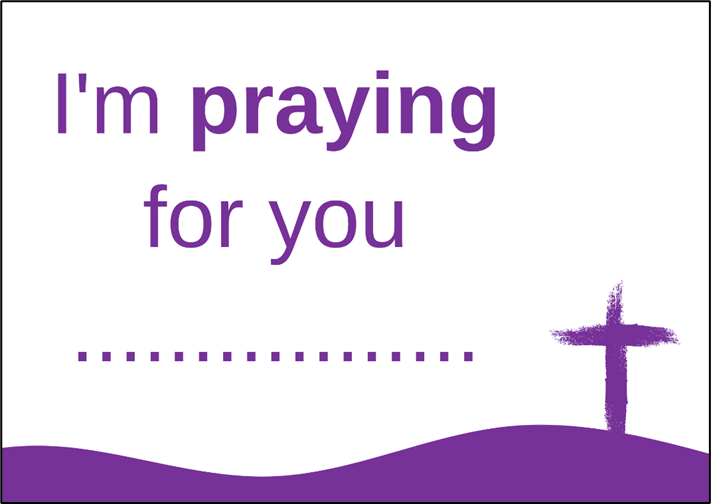 Display 3Jesus knelt in the garden with his face to the ground. If you are able, kneel or sit and consider in what area of your life you need to say to God ‘Your will be done.’Write on the paper tags what is challenging you at the moment and hang it on the tree.